Women’s Day Celebration on 7th March, 2020.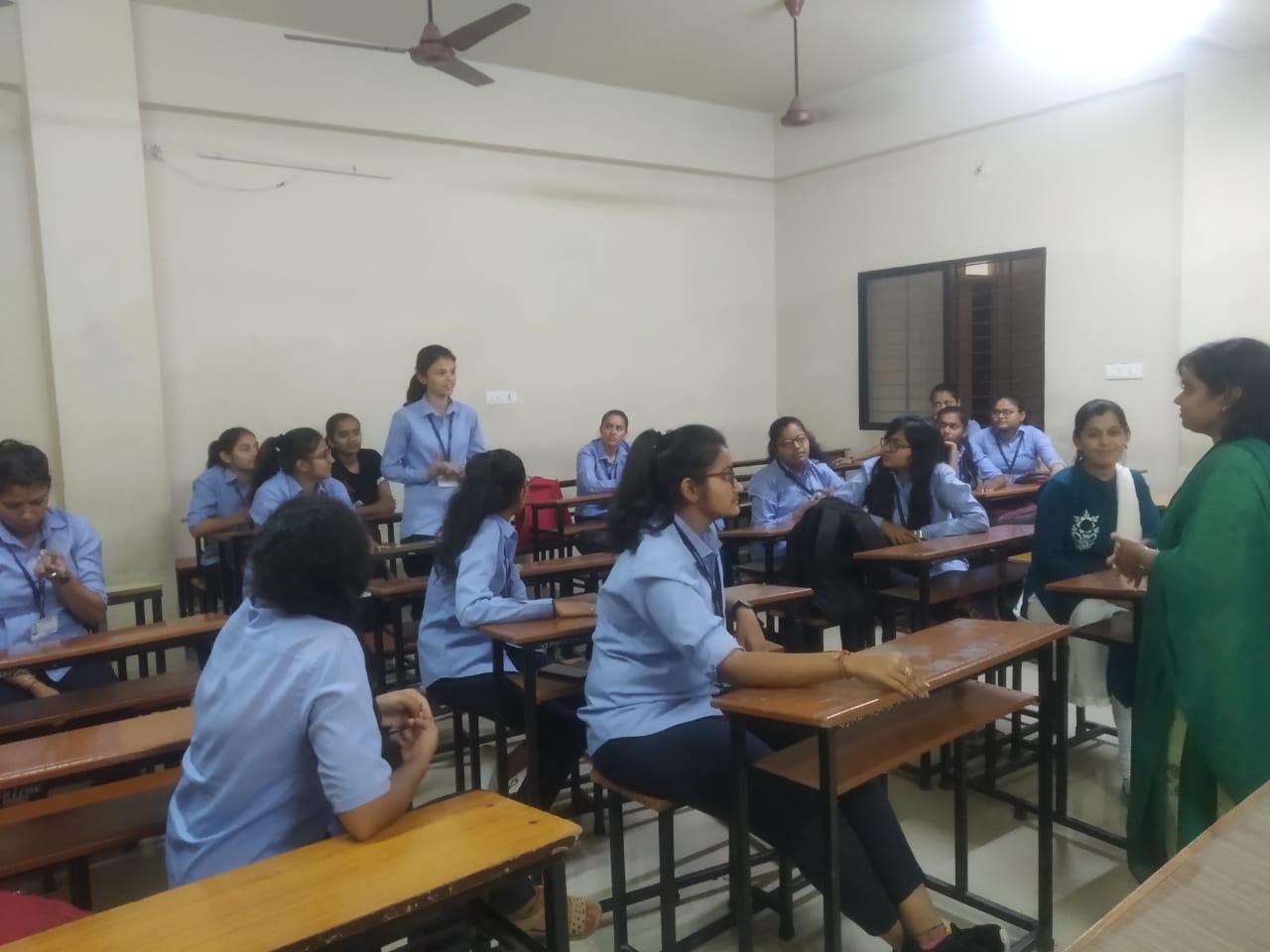 After showing the short film on defend yourself, a healthy discussion took place and girls shared thoughts of their life’s inspired lady.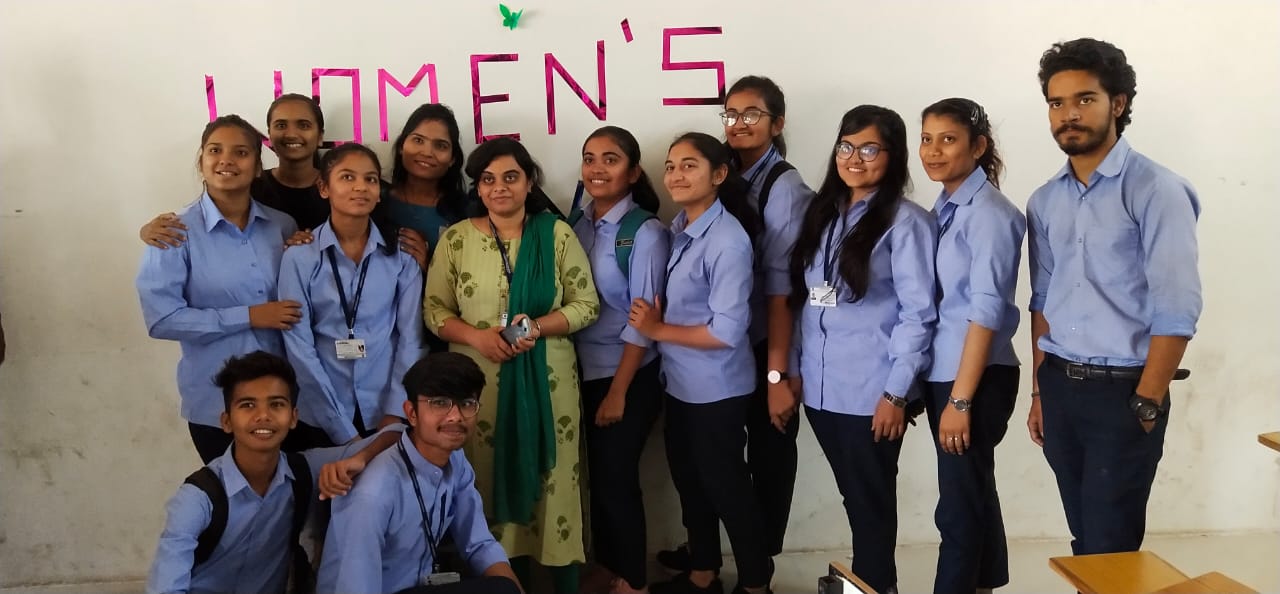 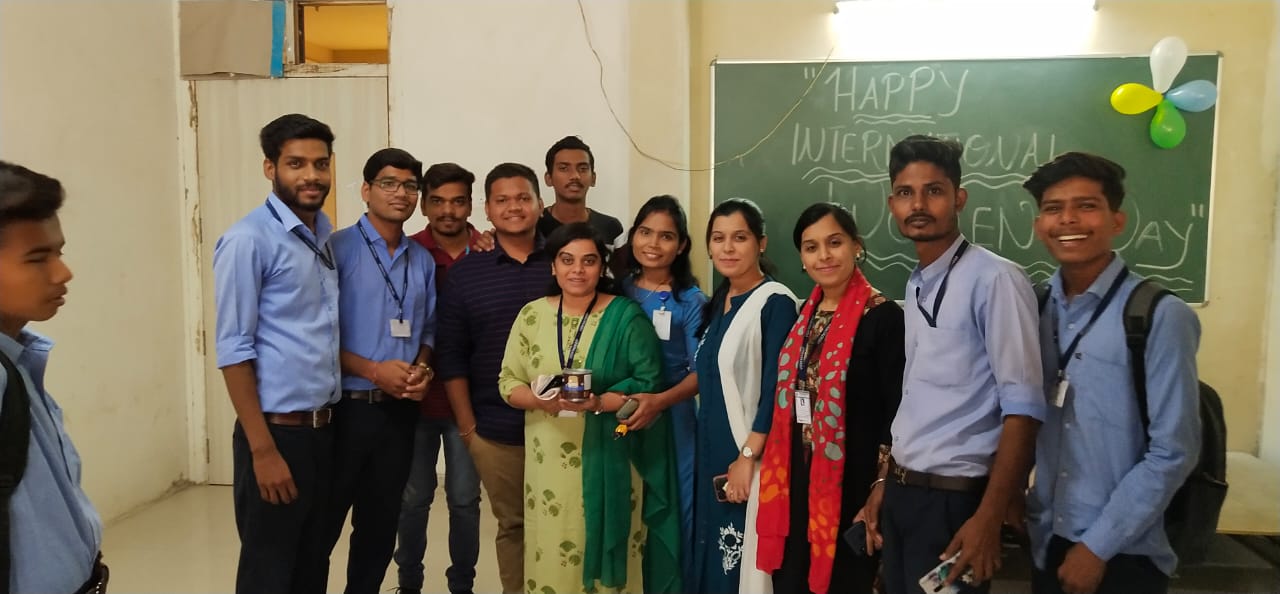 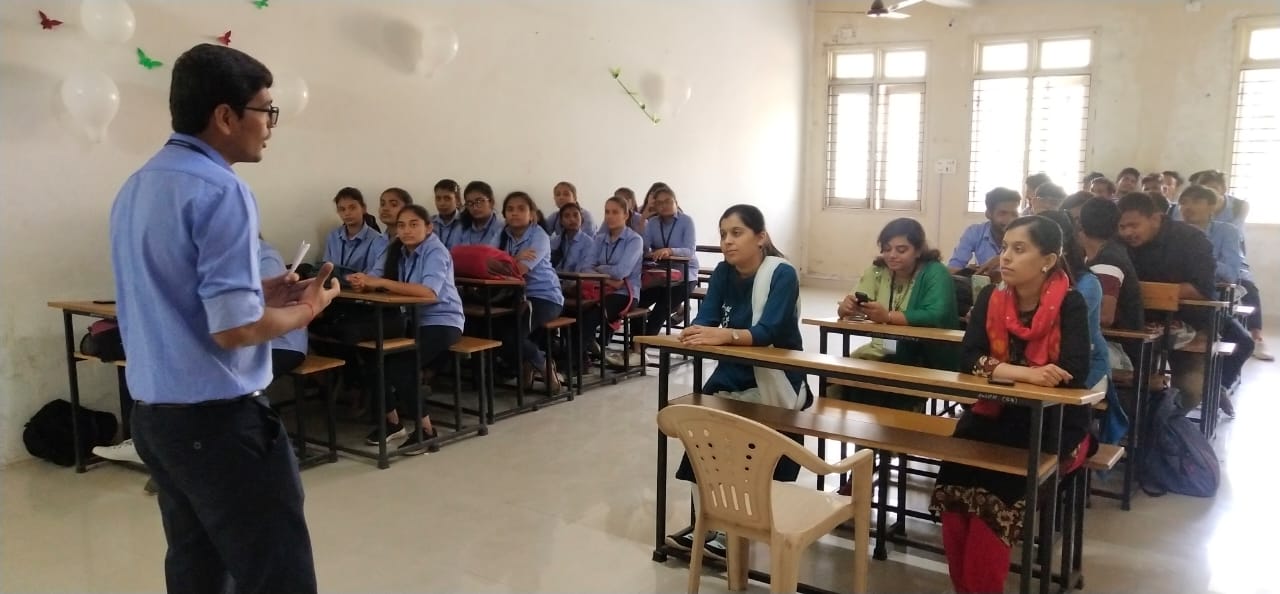 As a surprise, boy students shaped a function by showing a gratitude towards women and delivered lots of thanks being in life as a Mother/sister/wife/friend.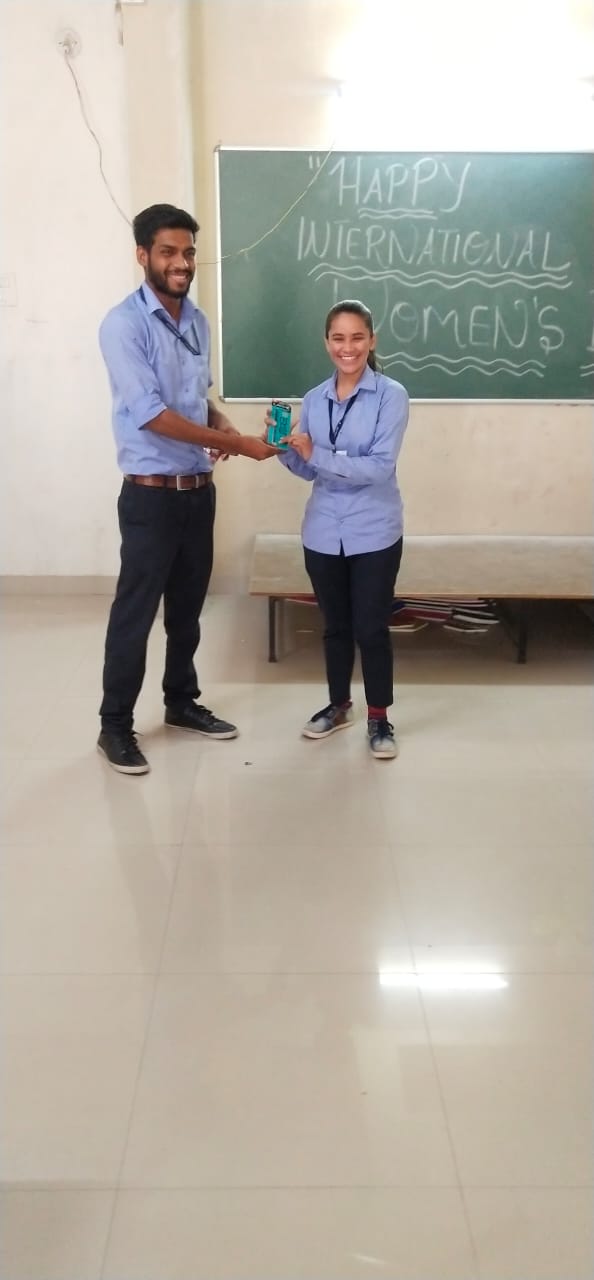 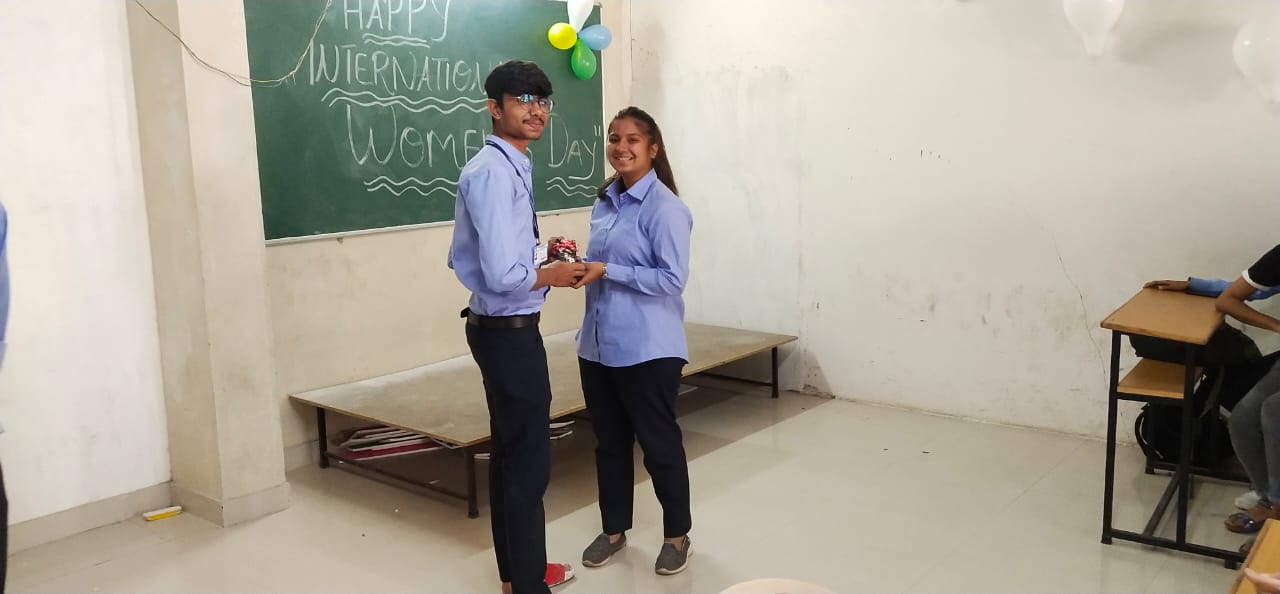 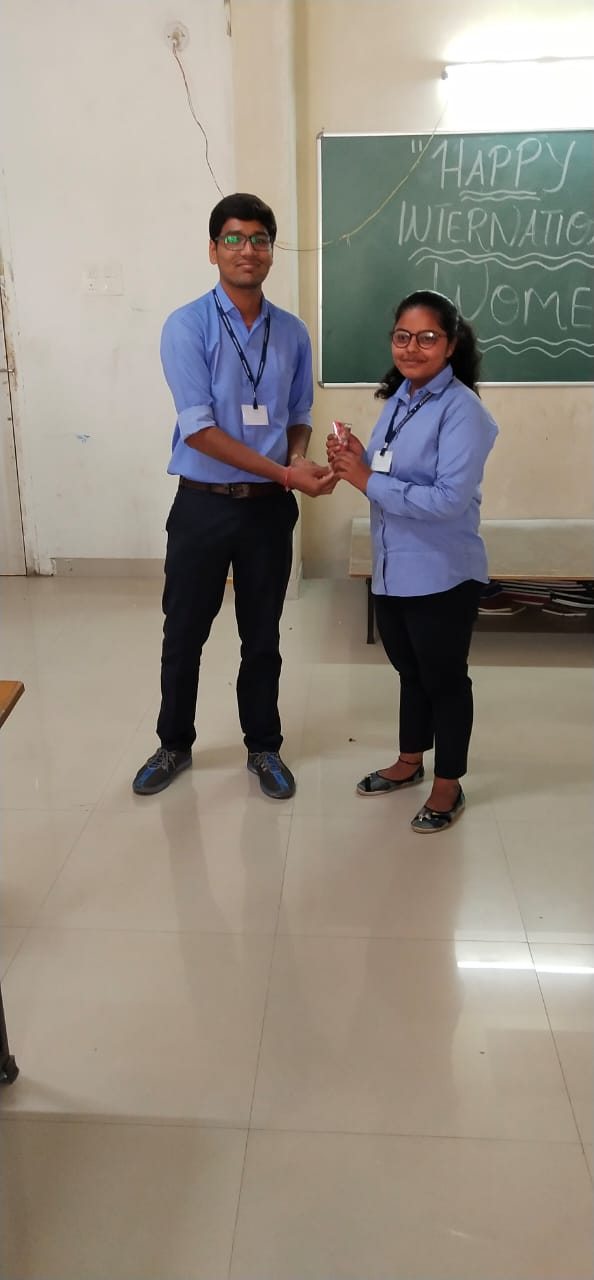 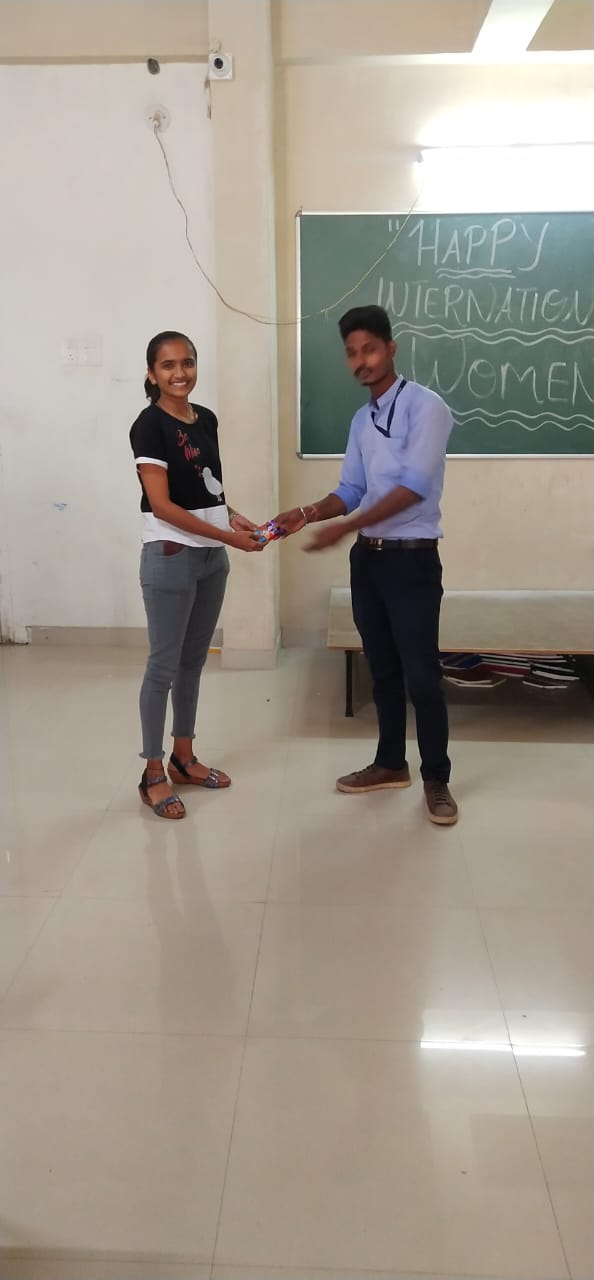 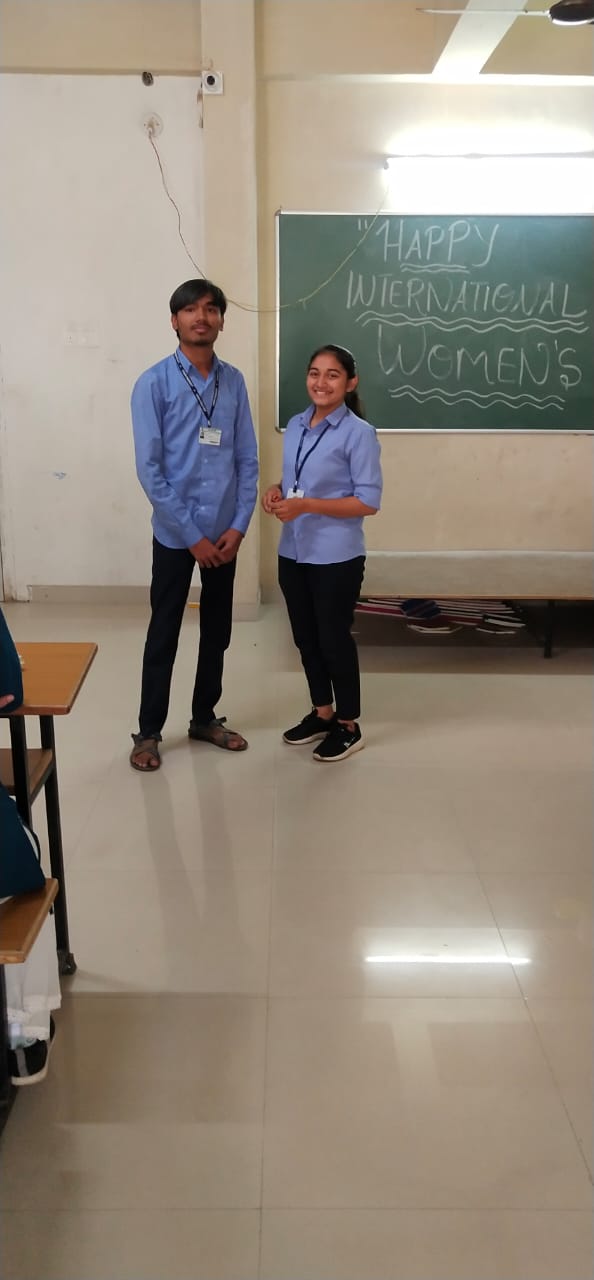 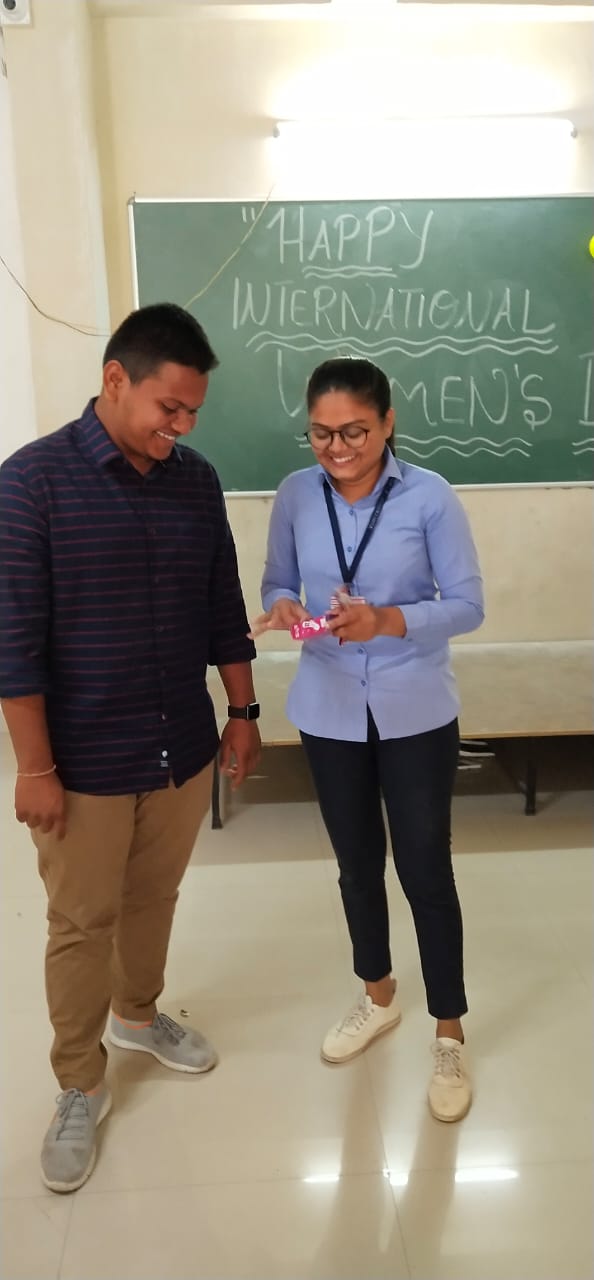 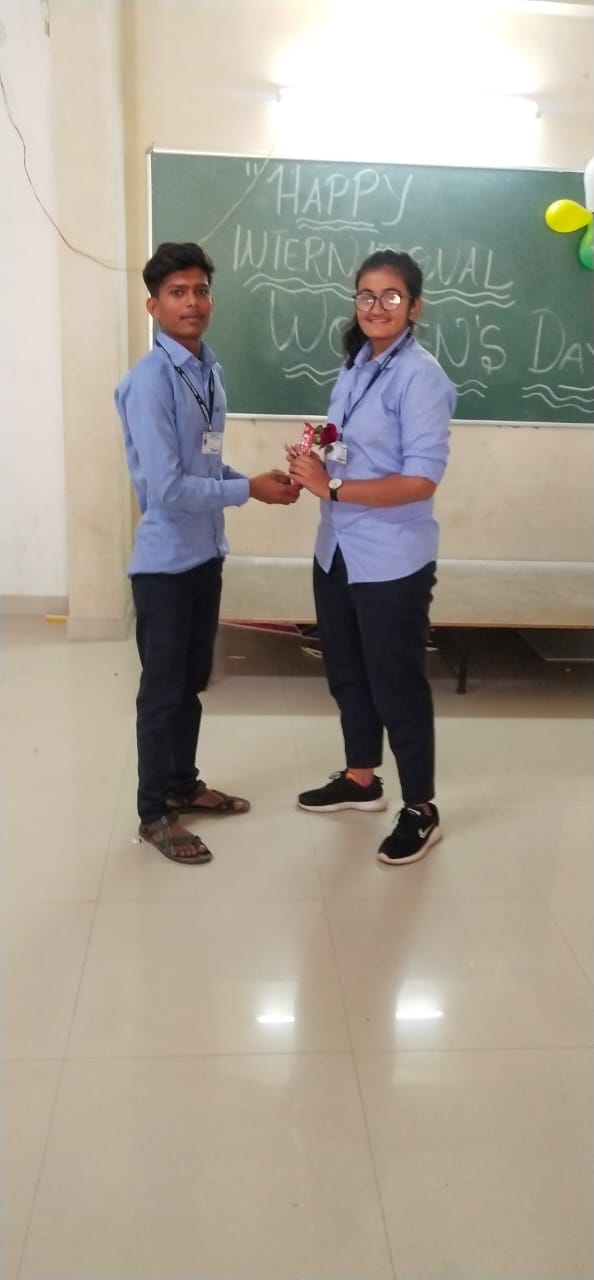 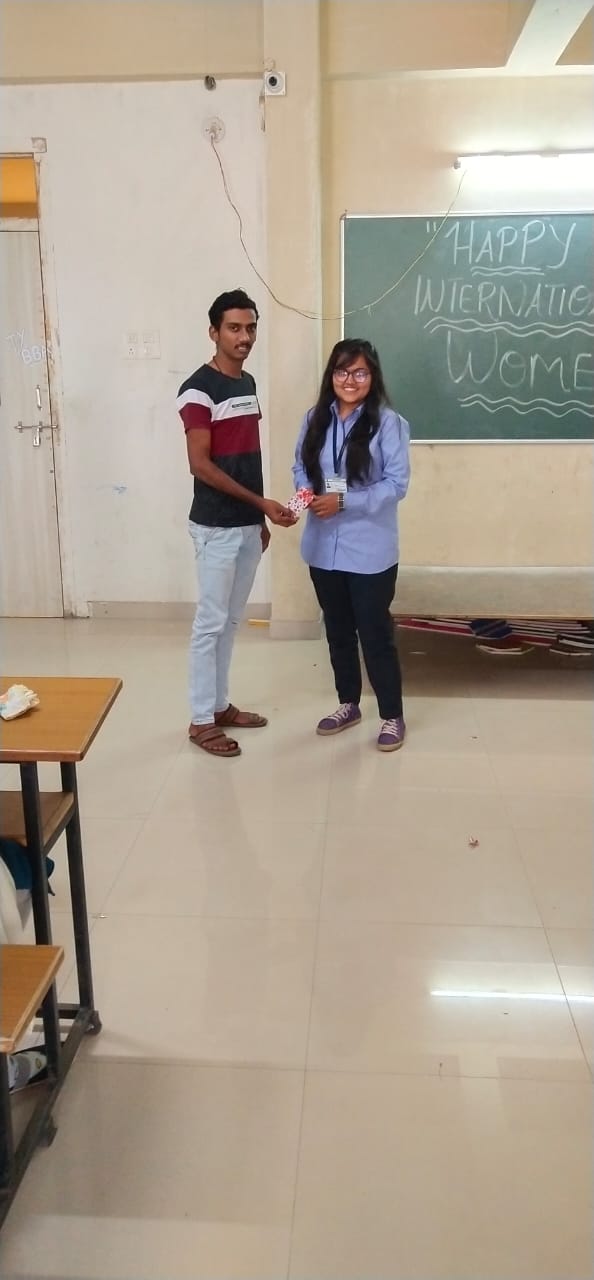 Also a random boy has given any gift to a random girl as a token of Respect.